__________________________________________________________________________________________________________________________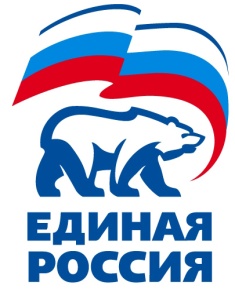                                               214530, Смоленская область, Смоленский район, с.Печерск, ул. Школьная, д. 4График приёма граждан в Местной общественной приёмной Всероссийской политической партии «ЕДИНАЯ РОССИЯ»	в Смоленском районе по адресу:Смоленская область, Смоленский район, с. Печерск, ул. Школьная, дом 4 в декабре 2017 года.УТВЕРЖДАЮРуководительМестной общественной приёмной Партии «ЕДИНАЯ РОССИЯ»в Смоленском районеА.А. Зеленский№ п/пФамилия, имя, отчествоДолжность   Дата приёма Время приёма1.Коваль Д. Л.Депутат Смоленской районной Думы12.12.201710.00 – 11.002.Жучков В.А.Депутат Смоленской районной Думы19.12.201714.00 – 15.003.Малащенков А.С.Депутат Смоленской областной Думы19.12.201711.00 – 12.004.Разуваев В.А.Депутат Смоленской областной Думы19.12.201711.00 – 12.00